Математика  18.05.2020 г.Тема: Решение задач в два действия. Повторение. Работа над задачамиШесть орешков мама-свинкаДля детей несла в корзинке.Свинку ежик повстречалИ еще четыре дал.Сколько орехов свинкаДеткам принесла в корзинке? (6 + 4 = 10.)Шесть веселых медвежатЗа малиной в лес спешат.Но один малыш устал,От товарищей отстал.А теперь ответ найди:Сколько мишек впереди, (6 — 1 = 5.)Посадил я семь хорошихБелых бусинок-горошин,А росточков из землиПоказалось только три.Три горошины взошло.Сколько же не проросло? (7 — 3 = 4.)3. Логическая разминка— Два мальчика договорились сесть в четвертый вагон электрички. Один сел в четвертый вагон с начала состава, а другой — в четвертый с конца, и они оказались в одном вагоне. Как это могло быть?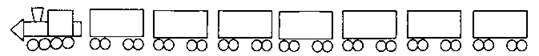 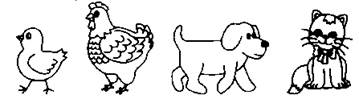 — Какое общее название есть у всех, кто изображен на рисунках? (Домашние животные.)— Составьте задачу про куриц и цыплят, чтобы в ней были слова “на 4 меньше”.— Решите задачу.— Поставьте второй вопрос к задаче так, чтобы ответ первой задачи был в условии второй.— Назовите решение ко второму вопросу.— Составьте задачу про кошек и собак, чтобы в ней были слова “на 2 больше”.— Решите задачу.— Поставьте к ней вопрос так, чтобы ответ первой задачи был в условии второй.— Назовите решение ко второму вопросу.— Откройте учебник на с. 62. Прочитайте задачи урока.— Могли бы вы ответить сразу на второй вопрос задачи? Почему?— Чему мы будем учиться?Работа по учебнику№ 1 (с. 62).— Прочитайте задачу.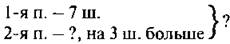 — Что нужно знать, чтобы ответить на вопрос задачи? (Сколько шариков на первой проволоке и сколько на второй.)— Сколько шариков на первой проволоке? (7.)— Что сказано о числе шариков на второй проволоке? (Их на 3 больше.)— Рассмотрите рисунок. Что значит “на 3 больше”? (Столько же и еще 3.)— Можно ли узнать, сколько шариков на второй проволоке? (Да.)— Каким действием? (Сложением.)—первое действие. (7 + 3 = 10 (ш.).)— Можно ли теперь узнать, сколько шариков на двух проволоках? (Да.)— Каким действием? (Сложением.)—второе действие. (7 + 10 = 17(ш.).)Мы впервые встретились с задачей, решение которой нельзя записать в одно действие. Такие задачи называются составными и решаются в два действия.— Прочитайте в учебнике план решения этой задачи еще раз. № 2 (с. 62).(Подробный разбор задачи по плану, приведенному в учебнике.) Работа по учебнику№ 3 (с. 62).6 + 10 = 1610 – 9 = 10 + 13 = 320 - 1 = 1917 – 7 = 1118 – 10 = 1— Прочитайте задание. Какое выражение называется суммой, разностью?№ 4 (с. 62).https://compendium.su/mathematics/1klass_1/108.htmlhttps://youtu.be/Rq8Y8vyQ47Ahttps://youtu.be/Rq8Y8vyQ47Ahttps://youtu.be/Rq8Y8vyQ47Ahttps://youtu.be/Rq8Y8vyQ47A